Ο Δήμαρχος Λαμιέων Νίκος Σταυρογιάννης επισκέφθηκε την Πανελλήνια Έκθεση ΛαμίαςΟ Δήμαρχος Λαμιέων Νίκος Σταυρογιάννης συνοδευόμενος από τον Πρόεδρο του Δημοτικού Συμβουλίου Αθανάσιο Κλειτσάκη, Αντιδημάρχους και Δημοτικούς Συμβούλους επισκέφθηκε χθες Πέμπτη 14 Μαΐου την Πανελλήνια Έκθεση Λαμίας. Ο κ. Σταυρογιάννης είχε την ευκαιρία να ξεναγηθεί στους χώρους της Πανελλήνιας Έκθεσης Λαμίας και να συνομιλήσει με τους εκθέτες και τους επισκέπτες.                                                                                                                              Από το Γραφείο Τύπου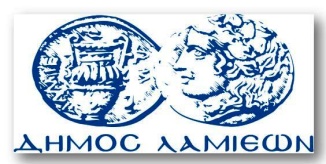         ΠΡΟΣ: ΜΜΕ                                                            ΔΗΜΟΣ ΛΑΜΙΕΩΝ                                                                     Γραφείου Τύπου                                                               & Επικοινωνίας                                                       Λαμία, 15/5/2015